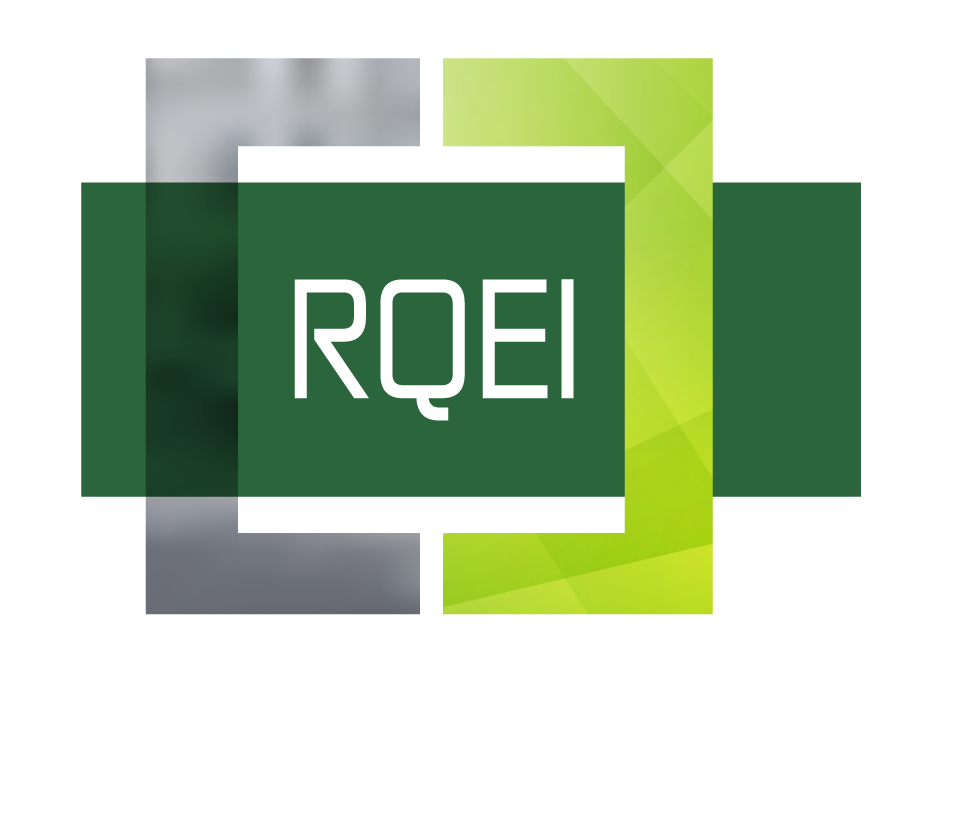 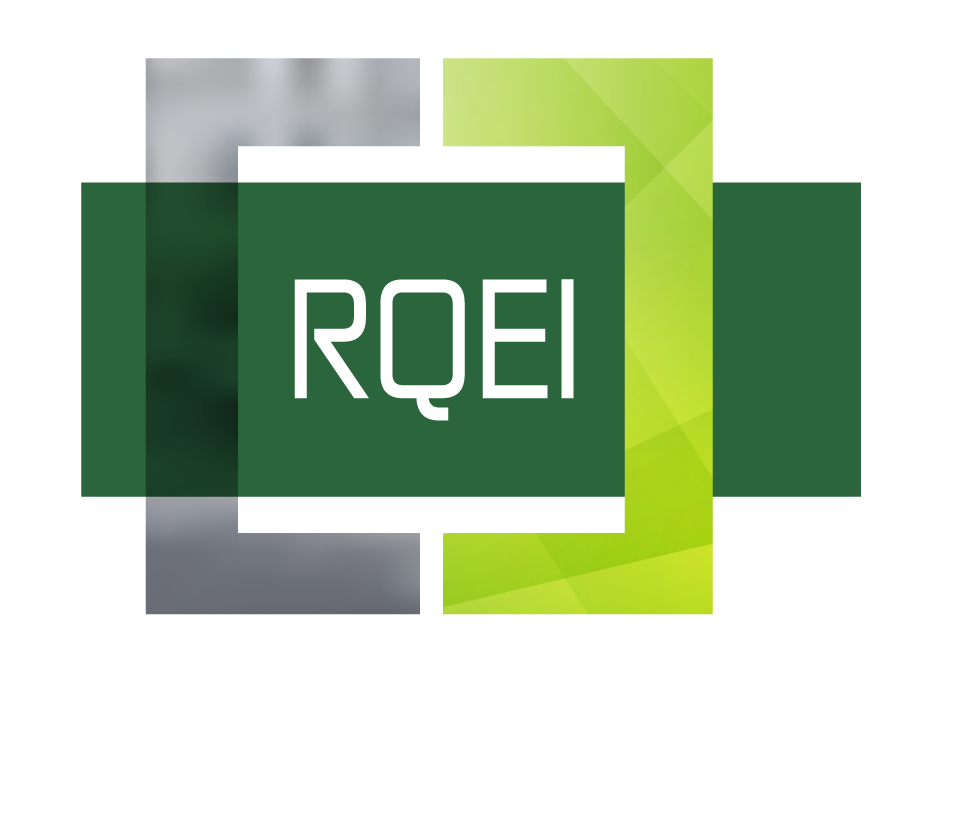 Programme de financement (90 000 $) : Neuf octrois de 10 000 $Objectifs du financement :Encourager les chercheurs membres du Réseau québécois sur l’énergie intelligente (RQEI) à travailler en collaboration sur des projets de recherche d’un ou plusieurs axes de la programmation scientifique du RQEI ;Encourager le partage des infrastructures entre les établissements membres du Réseau ;Encourager l’utilisation des infrastructures mises en commun.Conditions à remplir :Deux établissements s’engagent à partager et à utiliser une infrastructure de recherche commune ; Le Projet doit être en lien avec la programmation scientifique du RQEI (https://www.rqei.ca/recherche/) ;Le Projet doit impliquer au minimum deux chercheurs du Réseau provenant d’établissements différents ; Soumettre la description de l’infrastructure mise en commun ;Les dépenses admissibles sont les frais d’exploitation de l’infrastructure existante partagée (heures facturables, salaires de professionnels, techniciens, consommable et nouvel équipement capitalisé [moins de 10 % de la subvention]).Critères d’évaluation :Pertinence scientifique du Projet en lien avec la programmation scientifique du Réseau (25 points) ;L’infrastructure mise en commun permet d’augmenter la collaboration entre les établissements partenaires du Réseau (25 points) ;Le plan de mise en commun permet d’accroître l’utilisation aux autres membres du réseau (25 points) ;Faisabilité du Projet (20 points) ;Préférablement, le Projet touche plus d’un axe de la programmation scientifique du réseau (5 points).Indicateurs de performance :Installations mises en commun ;Utilisation des installations.Les montants seront attribués selon les besoins (montage financier), jusqu’à 10 000 $ par projet.Ce financement peut être cumulé aux autres occasions de financement du RQEI.La proposition de Projet dûment remplie doit être soumise par courriel (stephanie@IRH.ca), au plus tard à 23 h 59, heure avancée de l’Est, le 31 mars 2020.Veuillez joindre en annexe tous les documents pertinents incluant le curriculum vitae des chercheurs (format CV commun CRSNG ou FRQNT)Les demandeurs doivent s’assurer que les documents suivants sont inclus dans leur demande de financement :  Ce formulaire de demande dûment rempli CV des chercheursProjet de mise en commun et d’utilisation d’infrastructure de rechercheDemande de financement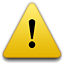 Les demandes de financement incomplètes ne seront pas examinées.À l’usage du RQEI — numéro de la demandeÀ l’usage du RQEI — numéro de la demandeÀ l’usage du RQEI — numéro de la demande1. Titre du projet1. Titre du projet1. Titre du projet1. Titre du projet1. Titre du projet1. Titre du projet1. Titre du projet1. Titre du projet1. Titre du projet1. Titre du projet2. Durée du projet2. Durée du projet2. Durée du projet2. Durée du projet2. Durée du projet2. Durée du projet2. Durée du projet2. Durée du projet2. Durée du projet2. Durée du projetDate de débutDate de débutDate de débutDate de débutDate de débutDate de finDate de finDate de finDate de finDate de finAnnéeAnnéeMoisMoisAnnéeAnnéeAnnéeMois3. Identification de l’établissement demandeur 3. Identification de l’établissement demandeur 3. Identification de l’établissement demandeur 3. Identification de l’établissement demandeur 3. Identification de l’établissement demandeur 3. Identification de l’établissement demandeur 3. Identification de l’établissement demandeur 3. Identification de l’établissement demandeur 3. Identification de l’établissement demandeur 3. Identification de l’établissement demandeur Nom de l’établissement Nom de l’établissement Nom de l’établissement Nom de l’établissement Nom de l’établissement Nom de l’établissement Nom de l’établissement Nom de l’établissement Nom de l’établissement Nom de l’établissement Nom du chercheur principalNom du chercheur principalNom du chercheur principalTéléphoneTéléphoneTéléphoneCourrielCourrielCourrielCourriel4.Identification des autres établissements associés à la réalisation du projetIdentification des autres établissements associés à la réalisation du projetIdentification des autres établissements associés à la réalisation du projetIdentification des autres établissements associés à la réalisation du projetIdentification des autres établissements associés à la réalisation du projetIdentification des autres établissements associés à la réalisation du projetIdentification des autres établissements associés à la réalisation du projetIdentification des autres établissements associés à la réalisation du projetIdentification des autres établissements associés à la réalisation du projetNom de l’établissementNom de l’établissementNom de l’établissementNom de l’établissementNom de l’établissementNom de l’établissementNom de l’établissementNom de l’établissementNom de l’établissementNom de l’établissementNom du co-chercheurNom du co-chercheurNom du co-chercheurTéléphoneTéléphoneTéléphoneCourrielCourrielCourrielCourrielNom de l’établissementNom de l’établissementNom de l’établissementNom de l’établissementNom de l’établissementNom de l’établissementNom de l’établissementNom de l’établissementNom de l’établissementNom de l’établissementNom du co-chercheurNom du co-chercheurNom du co-chercheurTéléphoneTéléphoneTéléphoneCourrielCourrielCourrielCourrielNom de l’établissementNom de l’établissementNom de l’établissementNom de l’établissementNom de l’établissementNom de l’établissementNom de l’établissementNom de l’établissementNom de l’établissementNom de l’établissementNom du co-chercheurNom du co-chercheurNom du co-chercheurTéléphoneTéléphoneTéléphoneCourrielCourrielCourrielCourriel5. Description du projet 5. Description du projet 5,1Résumé du projet Description du projet destinée au grand public : de quoi s’agit-il ? [2000 signes maximum]5,2Description de l’infrastructure à mettre en commun et lien avec la programmation scientifique du Réseau(25 points). Vous pouvez inclure des photos [1 page maximum, excluant les photos].5,3Plan de partage de l’infrastructure En quoi le partage de cette infrastructure permettra-t-il d’augmenter la collaboration entre les établissements partenaires du réseau (50 points) [1 page maximum]5,4Plan d’utilisation de l’infrastructure mise en commun. Le plan de mise en commun permet d’accroître l’utilisation aux autres membres du réseau (25 points). [1 page maximum]5,5Budget Fournissez un budget global décrivant les coûts 6. Engagement du demandeur6. Engagement du demandeur6. Engagement du demandeur6. Engagement du demandeur6. Engagement du demandeurJe certifie que les renseignements fournis sont exacts.Je m’engage à réaliser le projet tel qu’il sera approuvé.Je m’engage à mentionner, dans toute communication publique entourant l’activité, l’aide obtenue du Réseau québécois sur l’énergie intelligente (RQEI).J’autorise le RQEI à diffuser sur ses plateformes (réseaux sociaux, site Web, etc.) le contenu associé au projet.(Veuillez ajouter des lignes si plus de collaborateurs)Je certifie que les renseignements fournis sont exacts.Je m’engage à réaliser le projet tel qu’il sera approuvé.Je m’engage à mentionner, dans toute communication publique entourant l’activité, l’aide obtenue du Réseau québécois sur l’énergie intelligente (RQEI).J’autorise le RQEI à diffuser sur ses plateformes (réseaux sociaux, site Web, etc.) le contenu associé au projet.(Veuillez ajouter des lignes si plus de collaborateurs)Je certifie que les renseignements fournis sont exacts.Je m’engage à réaliser le projet tel qu’il sera approuvé.Je m’engage à mentionner, dans toute communication publique entourant l’activité, l’aide obtenue du Réseau québécois sur l’énergie intelligente (RQEI).J’autorise le RQEI à diffuser sur ses plateformes (réseaux sociaux, site Web, etc.) le contenu associé au projet.(Veuillez ajouter des lignes si plus de collaborateurs)Je certifie que les renseignements fournis sont exacts.Je m’engage à réaliser le projet tel qu’il sera approuvé.Je m’engage à mentionner, dans toute communication publique entourant l’activité, l’aide obtenue du Réseau québécois sur l’énergie intelligente (RQEI).J’autorise le RQEI à diffuser sur ses plateformes (réseaux sociaux, site Web, etc.) le contenu associé au projet.(Veuillez ajouter des lignes si plus de collaborateurs)Je certifie que les renseignements fournis sont exacts.Je m’engage à réaliser le projet tel qu’il sera approuvé.Je m’engage à mentionner, dans toute communication publique entourant l’activité, l’aide obtenue du Réseau québécois sur l’énergie intelligente (RQEI).J’autorise le RQEI à diffuser sur ses plateformes (réseaux sociaux, site Web, etc.) le contenu associé au projet.(Veuillez ajouter des lignes si plus de collaborateurs)Je certifie que les renseignements fournis sont exacts.Je m’engage à réaliser le projet tel qu’il sera approuvé.Je m’engage à mentionner, dans toute communication publique entourant l’activité, l’aide obtenue du Réseau québécois sur l’énergie intelligente (RQEI).J’autorise le RQEI à diffuser sur ses plateformes (réseaux sociaux, site Web, etc.) le contenu associé au projet.(Veuillez ajouter des lignes si plus de collaborateurs)Je certifie que les renseignements fournis sont exacts.Je m’engage à réaliser le projet tel qu’il sera approuvé.Je m’engage à mentionner, dans toute communication publique entourant l’activité, l’aide obtenue du Réseau québécois sur l’énergie intelligente (RQEI).J’autorise le RQEI à diffuser sur ses plateformes (réseaux sociaux, site Web, etc.) le contenu associé au projet.(Veuillez ajouter des lignes si plus de collaborateurs)Je certifie que les renseignements fournis sont exacts.Je m’engage à réaliser le projet tel qu’il sera approuvé.Je m’engage à mentionner, dans toute communication publique entourant l’activité, l’aide obtenue du Réseau québécois sur l’énergie intelligente (RQEI).J’autorise le RQEI à diffuser sur ses plateformes (réseaux sociaux, site Web, etc.) le contenu associé au projet.(Veuillez ajouter des lignes si plus de collaborateurs)Je certifie que les renseignements fournis sont exacts.Je m’engage à réaliser le projet tel qu’il sera approuvé.Je m’engage à mentionner, dans toute communication publique entourant l’activité, l’aide obtenue du Réseau québécois sur l’énergie intelligente (RQEI).J’autorise le RQEI à diffuser sur ses plateformes (réseaux sociaux, site Web, etc.) le contenu associé au projet.(Veuillez ajouter des lignes si plus de collaborateurs)Je certifie que les renseignements fournis sont exacts.Je m’engage à réaliser le projet tel qu’il sera approuvé.Je m’engage à mentionner, dans toute communication publique entourant l’activité, l’aide obtenue du Réseau québécois sur l’énergie intelligente (RQEI).J’autorise le RQEI à diffuser sur ses plateformes (réseaux sociaux, site Web, etc.) le contenu associé au projet.(Veuillez ajouter des lignes si plus de collaborateurs)Je certifie que les renseignements fournis sont exacts.Je m’engage à réaliser le projet tel qu’il sera approuvé.Je m’engage à mentionner, dans toute communication publique entourant l’activité, l’aide obtenue du Réseau québécois sur l’énergie intelligente (RQEI).J’autorise le RQEI à diffuser sur ses plateformes (réseaux sociaux, site Web, etc.) le contenu associé au projet.(Veuillez ajouter des lignes si plus de collaborateurs)Je certifie que les renseignements fournis sont exacts.Je m’engage à réaliser le projet tel qu’il sera approuvé.Je m’engage à mentionner, dans toute communication publique entourant l’activité, l’aide obtenue du Réseau québécois sur l’énergie intelligente (RQEI).J’autorise le RQEI à diffuser sur ses plateformes (réseaux sociaux, site Web, etc.) le contenu associé au projet.(Veuillez ajouter des lignes si plus de collaborateurs)Je certifie que les renseignements fournis sont exacts.Je m’engage à réaliser le projet tel qu’il sera approuvé.Je m’engage à mentionner, dans toute communication publique entourant l’activité, l’aide obtenue du Réseau québécois sur l’énergie intelligente (RQEI).J’autorise le RQEI à diffuser sur ses plateformes (réseaux sociaux, site Web, etc.) le contenu associé au projet.(Veuillez ajouter des lignes si plus de collaborateurs)Je certifie que les renseignements fournis sont exacts.Je m’engage à réaliser le projet tel qu’il sera approuvé.Je m’engage à mentionner, dans toute communication publique entourant l’activité, l’aide obtenue du Réseau québécois sur l’énergie intelligente (RQEI).J’autorise le RQEI à diffuser sur ses plateformes (réseaux sociaux, site Web, etc.) le contenu associé au projet.(Veuillez ajouter des lignes si plus de collaborateurs)Je certifie que les renseignements fournis sont exacts.Je m’engage à réaliser le projet tel qu’il sera approuvé.Je m’engage à mentionner, dans toute communication publique entourant l’activité, l’aide obtenue du Réseau québécois sur l’énergie intelligente (RQEI).J’autorise le RQEI à diffuser sur ses plateformes (réseaux sociaux, site Web, etc.) le contenu associé au projet.(Veuillez ajouter des lignes si plus de collaborateurs)Nom du chercheur principalSignatureDateNom du collaborateurSignatureDateNom du collaborateurSignatureDateNom du collaborateurSignatureDate